Continuum of Care Board of Directors Meeting MinutesLeilah Powell, Board PresidentDue to COVID-19							Meeting through GoToMeeting    				                                                 April 16, 2020                                            								     3:00 – 5:00 PMCall to Order 3:09 pmPublic Comment: N/a Attendance taken: Leilah Powell, Lori Stinson, Meghan Garza, Melody Woosley, Jo Estrada, Robert Blanton, proxy for William McManus, Leslie Komet Ausburn, Salena Santibáñez, Annie Erickson, Tammye Trevino, Estella Garza, Gregory Zlotnick, Phil Beckett, Patrick Steck, Katherine Dillard, Kameron Rhys, Nina Lockwood, Suyapa Muñoz, Stephanie Escobar, David Luck, Ben Franklin, Toby Darensbourg, Tyrus LarueSARAH NONPROFIT BUSINESSBoard Member Recognition: Greg Zlotnick, Leslie KometLeilah Powell and Brenda Mascorro thank Greg and Leslie for their time and dedication to the   rebranding work. Brenda also thanks Greg for his offer with mobilizing volunteers should we have tasks for them. Consent Items  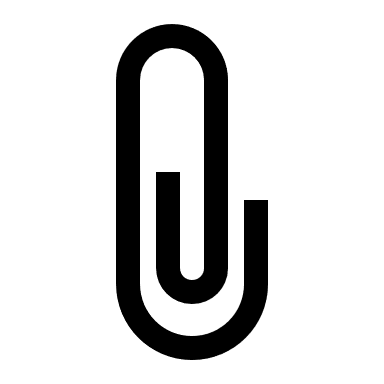 January  and February Financial Reports       Motion _Lori___ Second _Meghan__ Abstain ___N/a____ Opposed__N/a__ Passed __Yes___Minutes from February 27, 2020 Board of Directors Meeting Motion __Lori__ Second _Melody__ Abstain ____N/a____ Opposed__N/a__ Passed __Yes___Executive Director Report – Brenda MascorroCOVID-19 Coordination Update: Daily COVID-19 reporting will switch to Wednesday and Friday of each week due to sheer volume of information. If anyone from the Board would like a copy of the documentation, let Brenda know. SARAH is evaluating its roles and responsibilities to the community regarding COVID-19. SARAH’s COVID work in the Community:  Homeless Connection Hotline: In conjunction with the City of San Antonio, SARAH assisted with the process and data points for the Homeless Connection Hotline. The Hotline was established to capture the need for services and those seeking shelter. SARAH’s focus with the hotline is to capture data, finding resources for housing, problem solving and diversion. Homeless Care Hubs: SARAH has assisted with the communication and planning for the City of San Antonio’s Homeless Care Hubs which are now operating daily. The function of the Care Hubs is to make sure that the unsheltered have access to food and hygiene kits. Hotel Isolation Care Facility: SARAH assisted with the coordination and planning for the facility. The function of the Hotel Isolation Care Facility is to shift the overflow populations from Haven for Hope, emergency shelters, hospitals, and testing facilities to enable social distancing.Homeless Service Provider Calls: SARAH has been conducting weekly calls in order to provide technical assistance and local  guidance on implementing CDC guidelines. SARAH has been calling service providers individually to make sure they are doing daily screenings and have access to protective gear. Weekly calls with City of San Antonio: SARAH is also attending weekly calls with the City of San Antonio to stay up to date on guidance for the community.Grant submissions: SARAH submitted grant requests to USAA and San Antonio Area Foundation for a Homeless Diversion Fund to rapidly move the unsheltered to housing to help prevent the spread of COVID-19. The goal is to raise between $500,000 to $1 million dollarsSAHA Vouchers: The San Antonio Housing Authority agreed to work with SARAH and release 100 housing vouchers to assist those in the community affected by COVID-19. SARAH is currently working through that process.Data Evaluation: SARAH is working to track specific data points related to COVID-19Brenda opened it up to the Board for any questions they may have. Tammye Trevino inquired about the possibility of utilizing the empty Nix Hospital. Katie states that this facility was already being looked at as an option, building was recently sold. Melody Woosley commented that the information was passed forward to the Emergency Operations Center, but she had not heard that they plan to use the building.Transportation: It has been identified that transportation for the unsheltered is a challenge. SARAH and other community partners have been discussing this and it is a work in progress.Greg Zlotnick stated to Brenda to be sure and put the Board to work if there is a need for assistance.Updates: Youth Homelessness Coordinated Community Plan- the deadline has been lifted, SARAH plans to have an improved Coordinated Community Plan (CCP) ready by the end of April. Youth Action Board President, Kameron Rhys, is working on an RFP (Request for Funding Proposal) SARAH plans to post this RFP on May 4, 2020. SARAH has passed 3 out of 4 HUD thresholds. City of San Antonio Homeless Strategic Plan- Homebase gave SARAH the opportunity to provide feedback- the biggest challenge currently is the implementation structure and ownership of the components and recommendations. Melody Woosley added that the City of San Antonio is looking to hold a community input session towards the end of April. Timeline is in the works. SARAH Branding- Have held three sessions to review options so far, still needs some workCHCS Transition Plan-There are four interested applicants, but many are concerned with the match amount. If the Board has any suggestions, ideas, or information it would be appreciated.Employee announcements- Chelsey Viger has been promoted to Development and Communication Director. Four new staff members: Eboni Jett; System Coordination Manager, Jennifer Serna; Policy Analyst, Adolph Delgado; Data Coordinator, Azza Kamal; Director of Data and Research EvaluationCONTINUUM OF CARE BUSINESSMembership Council Report – Tammye TrevinoMarch Meeting Canceled, future meetings to be determinedVice-President Election/Re-Election of Lori StinsonMotion _Leilah    Second __Estella    Abstain ____N/a____  Opposed__N/a__  Passed ___Yes___Assignment of HMIS Advisory Committee Co-Chair- Phil BeckettMotion _ Meghan   Second ___Lori__  Abstain ____N/a____ Opposed__N/a__   Passed ___Yes___Assignment of Point-in-Time Count Committee Co-Chair- Greg ZlotnickMotion ____Lori__   Second __Leilah     Abstain ____N/a__  Opposed__N/a__    Passed ___Yes___Assignment of Coordinated Entry Advisory Committee Co-Chair- Jo EstradaMotion _Leilah     Second ____Lori___  Abstain ____N/a___  Opposed__N/a__    Passed ___Yes___Voting Seat for Youth Action BoardMotion   Salena    Second ___Jo          Abstain ____N/a____  Opposed__N/a__    Passed ___Yes___Sign Board Conflict of Interest Forms  Please send completed Conflict of interest forms to Penny Burgess: pennyburgess@sarahomeless.orgYouth Action Board (YAB) Report – Kameron Rhys & Salena SantibáñezYouth Action Board President Kameron Rhys, Salena Santibáñez, and members of the Youth Action       Board expressed their gratitude and need for a voting seat on the Continuum of Care Board of Directors. The Youth Action Board has been working on the structuring on their bylaws. The YAB currently has twelve of an anticipated thirteen seats filled. Deep Dive on Family Homelessness Presentation – Estella Garza Estella Garza walked the Board through her Family Homelessness Presentation. She expressed a need to consider data sets presented from the school districts as well as currently tracked data sets for HUD. She is seeing a need for emergency funds for families experiencing homelessness in the community. She proposed a structure modeling a tax set against housing sales. Different solutions were discussed to provide for the emergency funding. Some solutions suggested were pilot programs through HUD, current Youth Homelessness Demonstration Program, and State legislation options.Homeless Management Information System (HMIS) Advisory Committee Report – Meghan OswaldMeghan Oswald stated that at their most recent meeting the Committee worked on their Priority Document and goals. The Committee reviewed the Coordinated Community Plan and David Huete offered a Vendor Monitoring Tool. The work on the Monitoring tool is to use current structure and tailor to local data needs. Five specific measures were identified. The implementing of HMIS monitoring tools is being coordinated in conjunction with ICF.Coordinated Entry (CE) Advisory Committee Report – Salena SantibáñezThe Advisory Committee has been working on Prioritization and Inactivity Policy. Katie stressed that there are steps involved before removing someone from the waitlist.       SAHomelink Inactivity Policy Motion __Salena     Second __Leilah      Abstain ____N/a____     Passed ___Yes___       SAHomelink COVID-19 Prioritization Policy Motion __Salena      Second __Leilah      Abstain ____N/a____     Passed ___Yes___Point-in-Time (PIT) Count Committee Report – Leslie KometThe PIT Committee has been working on identifying gaps. Brenda added that the Point-In-Time Count presentation is set for May 14, 2020.Upcoming SARAH Meetings and Events                 Next CoC Board Meeting	                   Next CoC Membership Council MeetingCommittee Meetings & Working GroupsTopics for June Board MeetingCommunity PIT DebriefingPossible options for Prevention Funding for families identified by the school districtCOVID-19 lessons learnedRegular consent items and committee reportsAnnouncements and Open Discussion (time permitting)AdjournmentJune 25, 2020 3:00 – 5:00 PMChamber of Commerce, NBC1100 NW Loop 410, Suite 109May 28, 2020 2:30 – 4:00https://global.gotomeeting.com/join/440283261Call In: +1 (408) 650-3123Access Code: 440-283-261TitlePoint of ContactEvent DetailsYouth Homelessness WorkgroupTyler Shoesmith, North East Independent School Districttshoes@neisd.netApril 17, 2020 9:30 – 10:30AMhttps://global.gotomeeting.com/join/440283261 
Dial in:+1 (408) 650-3123Access Code: 440-283-261Veteran WorkgroupMarc Wonder, City of San Antonio Department of Human ServicesMarc.Wonder@sanantonio.govApril 29, 2020 & May 13, 2020 1:00 – 4:00PMTBD-meetings are on holdChronic Homelessness WorkgroupMorjoriee White, City of San Antonio Department ofHuman Services Morjoriee.White@sanantonio.govMay 8, 2020 2:00 – 3:00PMhttps://global.gotomeeting.com/join/743275877Call In: +1 (646) 749-3122Access Code: 743-275-877Housing Strategies WorkgroupJoel Tabar, San Antonio Housing AuthorityJoel_Tabar@saha.org May 5, 2020 11:00 – 12:00PMmeet.google.com/agr-rzem-zviCall In: Family Homelessness WorkgroupEric Morrisericmorris@sarahomeless.orgApril 21, 2020 3:30 – 4:30PMhttps://global.gotomeeting.com/join/440283261Call In: +1 (408) 650-3123Access Code: 440-283-261HMIS Advisory CommitteeAzza KamalAzzakamal@SARAHomeless.orgApril 29, 2020 10:30 – 12:00PMhttps://global.gotomeeting.com/join/678902317Call In: +1 (312) 757-3121 
Access Code: 678-902-317 Coordinated EntryAdvisory CommitteeMarcos CarmonaMarcosCarmona@SARAHomeless.orgMay 6, 2020 10:00 – 11:30PMhttps://global.gotomeeting.com/join/658287037Call In: +1 (571) 317-3122Access Code: 658-287-037 Point-in-Time Count CommitteeChelsey VigerChelseyViger@SARAHomeless.orgMay 14, 2020 10:00 – 11:00 amYouth Action BoardMarcos CarmonaMarcosCarmona@SARAHomeless.org April 25, 2020- time TBDhttps://global.gotomeeting.com/join/440283261 
Call In: +1 (408) 650-3123 
Access Code: 440-283-261